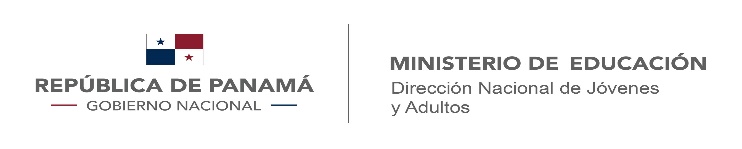 MINISTERIO DE EDUCACIÓNDIRECCIÓN NACIONAL DE CURRÍCULO Y TECNOLOGÍA EDUCATIVADIRECCIÓN NACIONAL DE JÓVENES Y ADULTOSMINISTERIO DE EDUCACIÓNDIRECCIÓN NACIONAL DE CURRÍCULO Y TECNOLOGÍA EDUCATIVADIRECCIÓN NACIONAL DE JÓVENES Y ADULTOSMINISTERIO DE EDUCACIÓNDIRECCIÓN NACIONAL DE CURRÍCULO Y TECNOLOGÍA EDUCATIVADIRECCIÓN NACIONAL DE JÓVENES Y ADULTOSMINISTERIO DE EDUCACIÓNDIRECCIÓN NACIONAL DE CURRÍCULO Y TECNOLOGÍA EDUCATIVADIRECCIÓN NACIONAL DE JÓVENES Y ADULTOSMINISTERIO DE EDUCACIÓNDIRECCIÓN NACIONAL DE CURRÍCULO Y TECNOLOGÍA EDUCATIVADIRECCIÓN NACIONAL DE JÓVENES Y ADULTOSMINISTERIO DE EDUCACIÓNDIRECCIÓN NACIONAL DE CURRÍCULO Y TECNOLOGÍA EDUCATIVADIRECCIÓN NACIONAL DE JÓVENES Y ADULTOSMINISTERIO DE EDUCACIÓNDIRECCIÓN NACIONAL DE CURRÍCULO Y TECNOLOGÍA EDUCATIVADIRECCIÓN NACIONAL DE JÓVENES Y ADULTOSMINISTERIO DE EDUCACIÓNDIRECCIÓN NACIONAL DE CURRÍCULO Y TECNOLOGÍA EDUCATIVADIRECCIÓN NACIONAL DE JÓVENES Y ADULTOSMINISTERIO DE EDUCACIÓNDIRECCIÓN NACIONAL DE CURRÍCULO Y TECNOLOGÍA EDUCATIVADIRECCIÓN NACIONAL DE JÓVENES Y ADULTOSMINISTERIO DE EDUCACIÓNDIRECCIÓN NACIONAL DE CURRÍCULO Y TECNOLOGÍA EDUCATIVADIRECCIÓN NACIONAL DE JÓVENES Y ADULTOSMINISTERIO DE EDUCACIÓNDIRECCIÓN NACIONAL DE CURRÍCULO Y TECNOLOGÍA EDUCATIVADIRECCIÓN NACIONAL DE JÓVENES Y ADULTOSMINISTERIO DE EDUCACIÓNDIRECCIÓN NACIONAL DE CURRÍCULO Y TECNOLOGÍA EDUCATIVADIRECCIÓN NACIONAL DE JÓVENES Y ADULTOS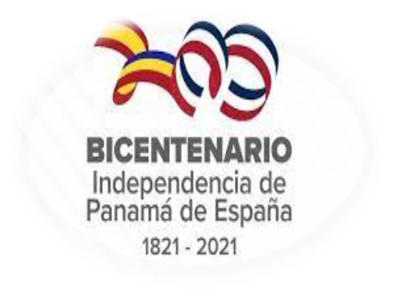 Dirección General de EducaciónDIRECCIÓN NACIONAL DE CURRÍCULO Y TECNOLOGÍA EDUCATIVADIRECCIÓN NACIONAL DE EDUCACIÓN DE JÓVENES Y ADULTOSPLAN DE ESTUDIOS DE PREMEDIASUBSISTEMA NO REGULAREDUCACIÓN BÁSICA GENERALBACHILLER EN CIENCIASBACHILLER EN CIENCIASBACHILLER EN CIENCIASBACHILLER EN CIENCIASBACHILLER EN CIENCIASBACHILLER EN CIENCIASBACHILLER EN CIENCIASBACHILLER EN CIENCIASBACHILLER EN CIENCIASÁREASASIGNATURASCARGA HORARIACARGA HORARIACARGA HORARIACARGA HORARIACARGA HORARIACARGA HORARIAÁREASASIGNATURASGRADOSGRADOSGRADOSGRADOSGRADOSGRADOSTOTAL HORASÁREASASIGNATURAS10°10°11°11°12° 12° TOTAL HORASÁREASASIGNATURASB 1B 2B 1B 2B 1B 2TOTAL HORASHUMANÍSTICAEspañol (Lenguaje y Comunicación)44412HUMANÍSTICAInglés (Lenguaje y Comunicación)44412HUMANÍSTICAGeografía Física22HUMANÍSTICAGeografía de Panamá22HUMANÍSTICAGeografía Humana Económica y Política22HUMANÍSTICAHistoria Moderna y Post-Moderna22HUMANÍSTICAHistoria de Panamá 22HUMANÍSTICAHistoria de las  Relaciones entre Panamá y los Estados Unidos de América22HUMANÍSTICAÉtica, Moral, Valores y Relaciones Humanas22HUMANÍSTICABellas Artes11HUMANÍSTICACívica22HUMANÍSTICALógica11HUMANÍSTICAFilosofía11HUMANÍSTICASub total86867843HUMANÍSTICATotal 14141414151543CIENTÍFICAMatemática55515CIENTÍFICAEducación Física y Salud Integral   224CIENTÍFICABiología66618CIENTÍFICAQuímica55616CIENTÍFICAFísica66618CIENTÍFICASub total12121014111271CIENTÍFICATotal 24242424232371TECNOLÓGICATecnología de la Información224TECNOLÓGICAGestión Empresarial  y Formulación de   Proyectos22TECNOLÓGICASub total0220206TECNOLÓGICATotal 2222226SUB TOTAL DE HORAS POR NIVELSUB TOTAL DE HORAS POR NIVEL202020202020120SUB TOTAL DE HORAS POR NIVELSUB TOTAL DE HORAS POR NIVEL404040404040120TOTAL DE ASIGNATURASTOTAL DE ASIGNATURAS65756533BACHILLER EN  HUMANIDADESBACHILLER EN  HUMANIDADESBACHILLER EN  HUMANIDADESBACHILLER EN  HUMANIDADESBACHILLER EN  HUMANIDADESBACHILLER EN  HUMANIDADESBACHILLER EN  HUMANIDADESBACHILLER EN  HUMANIDADESBACHILLER EN  HUMANIDADESÁREASASIGNATURASCARGA HORARIACARGA HORARIACARGA HORARIACARGA HORARIACARGA HORARIACARGA HORARIATOTAL HORASÁREASASIGNATURASGRADOSGRADOSGRADOSGRADOSGRADOSGRADOSTOTAL HORASÁREASASIGNATURAS10°10°11°11°12°12°TOTAL HORASÁREASASIGNATURASB 1B 2B 1B 2B 1B 2TOTAL HORASHUMANÍSTICAEspañol (Lenguaje y Comunicación)44412HUMANÍSTICAInglés (Lenguaje y Comunicación)44412HUMANÍSTICAFrancés/Mandarín/Otros3339HUMANÍSTICAGeografía Física33HUMANÍSTICAGeografía de Panamá33HUMANÍSTICAGeografía Humana Económica y Política33HUMANÍSTICAHistoria Moderna y Post-Moderna33HUMANÍSTICAHistoria de Panamá 33HUMANÍSTICAHistoria de las  Relaciones entre Panamá y los Estados Unidos de América33HUMANÍSTICAHistoria de la Cultura de América Latina33HUMANÍSTICAÉtica, Moral, Valores y Relaciones Humanas224HUMANÍSTICABellas Artes22HUMANÍSTICACívica22HUMANÍSTICALógica22HUMANÍSTICAFilosofía22HUMANÍSTICASub total1271211121266HUMANÍSTICATotal19192323242466CIENTÍFICAMatemática44412CIENTÍFICAEducación Física y Salud Integral   224CIENTÍFICACiencias Integradas33410CIENTÍFICASub total45454451CIENTÍFICATotal99998851TECNOLÓGICATecnología de la Información44412TECNOLÓGICAAdministración44TECNOLÓGICAGestión Empresarial 448TECNOLÓGICAFormulación de Proyectos44TECNOLÓGICASub total48444428TECNOLÓGICATotal1212888828TOTAL DE HORAS POR NIVELTOTAL DE HORAS POR NIVEL202020202020120TOTAL DE HORAS POR NIVELTOTAL DE HORAS POR NIVEL404040404040120TOTAL DE ASIGNATURASTOTAL DE ASIGNATURAS66676637BACHILLER INDUSTRIAL EN REFRIGERACIÓN Y CLIMATIZACIÓNBACHILLER INDUSTRIAL EN REFRIGERACIÓN Y CLIMATIZACIÓNBACHILLER INDUSTRIAL EN REFRIGERACIÓN Y CLIMATIZACIÓNBACHILLER INDUSTRIAL EN REFRIGERACIÓN Y CLIMATIZACIÓNBACHILLER INDUSTRIAL EN REFRIGERACIÓN Y CLIMATIZACIÓNBACHILLER INDUSTRIAL EN REFRIGERACIÓN Y CLIMATIZACIÓNBACHILLER INDUSTRIAL EN REFRIGERACIÓN Y CLIMATIZACIÓNBACHILLER INDUSTRIAL EN REFRIGERACIÓN Y CLIMATIZACIÓNBACHILLER INDUSTRIAL EN REFRIGERACIÓN Y CLIMATIZACIÓNÁREASASIGNATURASCARGA HORARIACARGA HORARIACARGA HORARIACARGA HORARIACARGA HORARIACARGA HORARIATOTAL HORASÁREASASIGNATURASGRADOSGRADOSGRADOSGRADOSGRADOSGRADOSTOTAL HORASÁREASASIGNATURAS10°10°11°11°12°12°TOTAL HORASÁREASASIGNATURASB 1B 2B 1B 2B 1B 2TOTAL HORASHUMANÍSTICAEspañol (Lenguaje y Comunicación)44412HUMANÍSTICAInglés (Lenguaje y Comunicación)44412HUMANÍSTICAGeografía de Panamá 22HUMANÍSTICAÉtica, Moral, Valores y Relaciones Humanas22HUMANÍSTICABellas Artes22HUMANÍSTICAHistoria de Panamá 22HUMANÍSTICAHistoria de las  Relaciones entre Panamá y los Estados Unidos22HUMANÍSTICACívica22HUMANÍSTICALógica11HUMANÍSTICAFilosofía11HUMANÍSTICASub total86567638HUMANÍSTICATotal14141111131338CIENTÍFICAMatemática44412CIENTÍFICAEducación Física Y Salud Integral   224CIENTÍFICACiencias Integradas44CIENTÍFICAQuímica224CIENTÍFICAFísica448CIENTÍFICASub total46482832CIENTÍFICATotal10101212101032TECNOLÓGICATecnología de la Información44TECNOLÓGICADibujo I (Lineal)22TECNOLÓGICATaller I Equipo  de Mediciones44TECNOLÓGICASeguridad Industrial44TECNOLÓGICADibujo II (Aplicado y asistido por computadora.)33TECNOLÓGICATaller II  (Circuitos Eléctricos y Electrónicos)448TECNOLÓGICATaller III  ( Soldadura  Y Hojalatería )336TECNOLÓGICATaller IV  (Tecnolo. y Práctica de la Refrige. y Climatización)2439TECNOLÓGICATaller V (Mantenimiento  Refrigeración y Climatización)336TECNOLÓGICAProyecto y Presupuesto22TECNOLÓGICAGestión Empresarial22TECNOLÓGICASub total8811611650TECNOLÓGICATotal16161717171750TOTAL DE HORAS POR NIVELTOTAL DE HORAS POR NIVEL202020202020120404040404040120TOTAL DE ASIGNATURASTOTAL DE ASIGNATURAS67678640BACHILLER   INDUSTRIAL EN  ELECTRICIDADBACHILLER   INDUSTRIAL EN  ELECTRICIDADBACHILLER   INDUSTRIAL EN  ELECTRICIDADBACHILLER   INDUSTRIAL EN  ELECTRICIDADBACHILLER   INDUSTRIAL EN  ELECTRICIDADBACHILLER   INDUSTRIAL EN  ELECTRICIDADBACHILLER   INDUSTRIAL EN  ELECTRICIDADBACHILLER   INDUSTRIAL EN  ELECTRICIDADBACHILLER   INDUSTRIAL EN  ELECTRICIDADÁREASASIGNATURASCARGA HORARIACARGA HORARIACARGA HORARIACARGA HORARIACARGA HORARIACARGA HORARIATOTAL HORASÁREASASIGNATURASGRADOSGRADOSGRADOSGRADOSGRADOSGRADOSTOTAL HORASÁREASASIGNATURAS10°10°11°11°12°12°TOTAL HORASÁREASASIGNATURASB 1B 2B 1B 2B 1B 2TOTAL HORASHUMANÍSTICAEspañol (Lenguaje y Comunicación)44412HUMANÍSTICAInglés (Lenguaje y Comunicación)44412HUMANÍSTICAGeografía de Panamá 22HUMANÍSTICAÉtica, Moral, Valores y Relaciones Humanas22HUMANÍSTICABellas Artes22HUMANÍSTICAHistoria de Panamá 22HUMANÍSTICAHistoria de las  Relaciones entre Panamá y los Estados Unidos de América22HUMANÍSTICACívica22HUMANÍSTICALógica 1HUMANÍSTICAFilosofía11HUMANÍSTICASub total86567637HUMANÍSTICATotal14141111131337CIENTÍFICAMatemática44412CIENTÍFICAEducación Física y Salud Integral   224CIENTÍFICACiencias Integradas44CIENTÍFICAQuímica224CIENTÍFICAFísica448CIENTÍFICASub total46482832CIENTÍFICATotal10101212101032TECNOLÓGICATecnología de la Información44TECNOLÓGICADibujo I (Lineal)22TECNOLÓGICATaller I Equipo y  Mediciones  44TECNOLÓGICASeguridad Industrial4TECNOLÓGICADibujo II (Aplicado asistido por computadora)33TECNOLÓGICATaller II (Instalaciones  Residenciales  y Comerciales)246TECNOLÓGICATaller III (Electrónica)33TECNOLÓGICATaller IV (Análisis de Circuitos Eléctricos )336TECNOLÓGICATaller V (Máquina Eléctrica)549TECNOLÓGICATaller de Producción y Distribución 4 4 TECNOLÓGICATaller de Proyecto y Presupuesto33TECNOLÓGICAGestión Empresarial   22 TECNOLÓGICASub total8811611646TECNOLÓGICATotal16161717171746TOTAL DE HORAS POR NIVELTOTAL DE HORAS POR NIVEL202020202020120TOTAL DE HORAS POR NIVELTOTAL DE HORAS POR NIVEL404040404040120TOTAL DE ASIGNATURASTOTAL DE ASIGNATURAS67677639BACHILLER  INDUSTRIAL EN  ELECTRÓNICABACHILLER  INDUSTRIAL EN  ELECTRÓNICABACHILLER  INDUSTRIAL EN  ELECTRÓNICABACHILLER  INDUSTRIAL EN  ELECTRÓNICABACHILLER  INDUSTRIAL EN  ELECTRÓNICABACHILLER  INDUSTRIAL EN  ELECTRÓNICABACHILLER  INDUSTRIAL EN  ELECTRÓNICABACHILLER  INDUSTRIAL EN  ELECTRÓNICABACHILLER  INDUSTRIAL EN  ELECTRÓNICAÁREASASIGNATURASCARGA HORARIACARGA HORARIACARGA HORARIACARGA HORARIACARGA HORARIACARGA HORARIATOTAL HORASÁREASASIGNATURASGRADOSGRADOSGRADOSGRADOSGRADOSGRADOSTOTAL HORASÁREASASIGNATURAS10°10°11°11°12°12°TOTAL HORASÁREASASIGNATURASB 1B 2B 1B 2B 1B 2HUMANÍSTICAEspañol (Lenguaje y Comunicación)44412HUMANÍSTICAInglés (Lenguaje y Comunicación)44412HUMANÍSTICAGeografía de Panamá 22HUMANÍSTICAÉtica, Moral, Valores y Relaciones Humanas22HUMANÍSTICABellas Artes22HUMANÍSTICAHistoria de Panamá 22HUMANÍSTICAHistoria de las  Relaciones entre Panamá y los Estados Unidos de América22HUMANÍSTICACívica22HUMANÍSTICALógica11HUMANÍSTICAFilosofía11HUMANÍSTICASub total86567638HUMANÍSTICATotal14141111131338CIENTÍFICAMatemática44412CIENTÍFICAEducación Física y Salud Integral   224CIENTÍFICACiencias Integradas44CIENTÍFICAQuímica224CIENTÍFICAFísica448CIENTÍFICASub total46482832CIENTÍFICATotal10101212101032TECNOLÓGICATecnología de la Información44TECNOLÓGICADibujo I (Relacionado)22TECNOLÓGICATaller I (Fundamentos de Mediciones y Seguridad Industrial).527TECNOLÓGICATaller II (Electrónica Industrial)336TECNOLÓGICATaller III(Comunicaciones)6612TECNOLÓGICATaller IV (Circuitos  Electrónicos)34310TECNOLÓGICATaller V (Tecnología Digital)437TECNOLÓGICAGestión Empresarial 22TECNOLÓGICASub total8811611650TECNOLÓGICATotal16161717171750TOTAL DE HORAS POR NIVELTOTAL DE HORAS POR NIVEL202020202020120TOTAL DE HORAS POR NIVELTOTAL DE HORAS POR NIVEL404040404040120TOTAL DE ASIGNATURASTOTAL DE ASIGNATURAS67668538BACHILLER  INDUSTRIAL EN TECNOLOGÍA MECÁNICABACHILLER  INDUSTRIAL EN TECNOLOGÍA MECÁNICABACHILLER  INDUSTRIAL EN TECNOLOGÍA MECÁNICABACHILLER  INDUSTRIAL EN TECNOLOGÍA MECÁNICABACHILLER  INDUSTRIAL EN TECNOLOGÍA MECÁNICABACHILLER  INDUSTRIAL EN TECNOLOGÍA MECÁNICABACHILLER  INDUSTRIAL EN TECNOLOGÍA MECÁNICABACHILLER  INDUSTRIAL EN TECNOLOGÍA MECÁNICABACHILLER  INDUSTRIAL EN TECNOLOGÍA MECÁNICAÁREASASIGNATURASCARGA HORARIACARGA HORARIACARGA HORARIACARGA HORARIACARGA HORARIACARGA HORARIATOTAL HORASÁREASASIGNATURASGRADOSGRADOSGRADOSGRADOSGRADOSGRADOSTOTAL HORASÁREASASIGNATURAS10°10°11°11°12°12°TOTAL HORASÁREASASIGNATURASB 1B 2B 1B 2B 1B 2TOTAL HORASHUMANÍSTICAEspañol (Lenguaje y Comunicación)44412HUMANÍSTICAInglés (Lenguaje y Comunicación)44412HUMANÍSTICAGeografía de Panamá 22HUMANÍSTICAÉtica, Moral, Valores y Relaciones Humanas22HUMANÍSTICABellas Artes22HUMANÍSTICAHistoria de Panamá 22HUMANÍSTICAHistoria de las  Relaciones entre Panamá y los Estados Unidos de América22HUMANÍSTICACívica22HUMANÍSTICALógica1HUMANÍSTICAFilosofía11HUMANÍSTICASub total88566537HUMANÍSTICATotal16161111111137CIENTÍFICAMatemática44412CIENTÍFICAEducación Física Y Salud Integral   224CIENTÍFICACiencias  Integradas44CIENTÍFICAQuímica224CIENTÍFICAFísica448CIENTÍFICASub total46482832CIENTÍFICATotal10101212101032TECNOLÓGICATecnología de la Información44TECNOLÓGICADibujo I (Relacionado)22TECNOLÓGICATaller I  (Fundamentos de Tecnología Industrial)55TECNOLÓGICASistemas Mecánicos  Hidráulicos y Neumáticos33TECNOLÓGICADibujo II (Mecánico.)22TECNOLÓGICATaller II ( Soldadura  Y Hojalatería )33511TECNOLÓGICATaller III  (Electricidad y electrónica)224TECNOLÓGICATaller IV  (Mecánica de Precisión )43512TECNOLÓGICAPráctica Profesional55TECNOLÓGICAGestión Empresarial22TECNOLÓGICASub total8611612750TECNOLÓGICATotal14141717191950TOTAL DE HORAS POR NIVELTOTAL DE HORAS POR NIVEL202020202020120TOTAL DE HORAS POR NIVELTOTAL DE HORAS POR NIVEL404040404040120TOTAL DE ASIGNATURASTOTAL DE ASIGNATURAS67776639BACHILLER  INDUSTRIAL EN CONSTRUCCIÓNBACHILLER  INDUSTRIAL EN CONSTRUCCIÓNBACHILLER  INDUSTRIAL EN CONSTRUCCIÓNBACHILLER  INDUSTRIAL EN CONSTRUCCIÓNBACHILLER  INDUSTRIAL EN CONSTRUCCIÓNBACHILLER  INDUSTRIAL EN CONSTRUCCIÓNBACHILLER  INDUSTRIAL EN CONSTRUCCIÓNBACHILLER  INDUSTRIAL EN CONSTRUCCIÓNBACHILLER  INDUSTRIAL EN CONSTRUCCIÓNÁREASASIGNATURASCARGA HORARIACARGA HORARIACARGA HORARIACARGA HORARIACARGA HORARIACARGA HORARIATOTAL HORASÁREASASIGNATURASGRADOSGRADOSGRADOSGRADOSGRADOSGRADOSTOTAL HORASÁREASASIGNATURAS10°10°11°11°12°12°TOTAL HORASÁREASASIGNATURASB 1B 2B 1B 2B 1B 2TOTAL HORASHUMANÍSTICAEspañol (Lenguaje y Comunicación)44412HUMANÍSTICAInglés (Lenguaje y Comunicación)44412HUMANÍSTICAGeografía de Panamá 22HUMANÍSTICAÉtica, Moral, Valores y Relaciones Humanas22HUMANÍSTICABellas Artes22HUMANÍSTICAHistoria de Panamá 22HUMANÍSTICAHistoria de las  Relaciones entre Panamá y los Estados Unidos de América22HUMANÍSTICACívica22HUMANÍSTICALógica11HUMANÍSTICAFilosofía11HUMANÍSTICASub total86567638HUMANÍSTICATotal14141111131338CIENTÍFICAMatemática44412CIENTÍFICAEducación Física Y Salud Integral   224CIENTÍFICACiencia Integradas44CIENTÍFICAQuímica224CIENTÍFICAFísica448CIENTÍFICASub total46482832CIENTÍFICATotal10101212101032TECNOLÓGICATecnología de la Información44TECNOLÓGICADibujo I (Lineal)22TECNOLÓGICATaller I (Equipo y  Mediciones)66TECNOLÓGICASeguridad Industrial22TECNOLÓGICALegislación  de la Construcción  22TECNOLÓGICADibujo II (Construcción)22TECNOLÓGICATopografía224TECNOLÓGICAEnsayo de Materiales ( Estática y Resistencia)235TECNOLÓGICADibujo III (Asistido por Computadora)22TECNOLÓGICAGestión Empresarial22TECNOLÓGICAProyecto y Presupuesto22TECNOLÓGICATaller I 549TECNOLÓGICATaller II44TECNOLÓGICAPráctica Profesional44TECNOLÓGICA Sub total 8811611650TECNOLÓGICATotal16161717171750TOTAL DE HORAS POR NIVELTOTAL DE HORAS POR NIVEL202020202020120TOTAL DE HORAS POR NIVELTOTAL DE HORAS POR NIVEL404040404040120TOTAL DE ASIGNATURASTOTAL DE ASIGNATURAS67667541BACHILLER  INDUSTRIAL EN AUTOTRÓNICABACHILLER  INDUSTRIAL EN AUTOTRÓNICABACHILLER  INDUSTRIAL EN AUTOTRÓNICABACHILLER  INDUSTRIAL EN AUTOTRÓNICABACHILLER  INDUSTRIAL EN AUTOTRÓNICABACHILLER  INDUSTRIAL EN AUTOTRÓNICABACHILLER  INDUSTRIAL EN AUTOTRÓNICABACHILLER  INDUSTRIAL EN AUTOTRÓNICABACHILLER  INDUSTRIAL EN AUTOTRÓNICAÁREASASIGNATURASCARGA HORARIACARGA HORARIACARGA HORARIACARGA HORARIACARGA HORARIACARGA HORARIATOTAL HORASÁREASASIGNATURASGRADOSGRADOSGRADOSGRADOSGRADOSGRADOSTOTAL HORASÁREASASIGNATURAS10°10°11°11°12°12°TOTAL HORASÁREASASIGNATURASB 1B 2B 1B 2B 1B 2TOTAL HORASHUMANÍSTICAEspañol (Lenguaje y Comunicación)44412HUMANÍSTICAInglés (Lenguaje y Comunicación)44412HUMANÍSTICAGeografía de Panamá 22HUMANÍSTICAÉtica, Moral, Valores y Relaciones Humanas22HUMANÍSTICABellas Artes22HUMANÍSTICAHistoria de Panamá 22HUMANÍSTICAHistoria de las  Relaciones entre Panamá y los Estados Unidos de América22HUMANÍSTICACívica22HUMANÍSTICALógica1HUMANÍSTICAFilosofía11HUMANÍSTICASub total86567637HUMANÍSTICATotal14141111131337CIENTÍFICAMatemática44412CIENTÍFICAEducación Física Y Salud Integral   22CIENTÍFICACiencias Integradas44CIENTÍFICAQuímica224CIENTÍFICAFísica448CIENTÍFICASub total46462830CIENTÍFICATotal10101010101030TECNOLÓGICATecnología de la Información44TECNOLÓGICADibujo I (Relacionado)22TECNOLÓGICATaller I  (Fundamentos de Tecnología Industrial)55TECNOLÓGICATaller II  (Diagnóstico Automotriz Automatizado)55TECNOLÓGICATaller III  (Tecnología y Taller Aplicado)268TECNOLÓGICATaller IV  (Electricidad y Electrónica Automotriz)6612TECNOLÓGICATaller V (Mantenimiento Automotriz)358TECNOLÓGICAGestión Empresarial22TECNOLÓGICAPráctica Profesional55TECNOLÓGICASub total8811811551TECNOLÓGICATotal16161919161651TOTAL DE HORAS POR NIVELTOTAL DE HORAS POR NIVEL202020202019119TOTAL DE HORAS POR NIVELTOTAL DE HORAS POR NIVEL404040403939119TOTAL DE ASIGNATURASTOTAL DE ASIGNATURAS67566535BACHILLER EN INFORMÁTICABACHILLER EN INFORMÁTICABACHILLER EN INFORMÁTICABACHILLER EN INFORMÁTICABACHILLER EN INFORMÁTICABACHILLER EN INFORMÁTICABACHILLER EN INFORMÁTICABACHILLER EN INFORMÁTICABACHILLER EN INFORMÁTICAÁREASASIGNATURASCARGA HORARIACARGA HORARIACARGA HORARIACARGA HORARIACARGA HORARIACARGA HORARIAÁREASASIGNATURASGRADOSGRADOSGRADOSGRADOSGRADOSGRADOSTOTAL HORASÁREASASIGNATURAS10º10º11º11º12º12ºÁREASASIGNATURASB1B2B1B2B1B2HUMANÍSTICAEspañol44412HUMANÍSTICAInglés44412HUMANÍSTICAGeografía de Panamá22HUMANÍSTICAHistoria de Panamá 22HUMANÍSTICAÉtica y Valores22HUMANÍSTICABellas Artes22HUMANÍSTICAHistoria de las relaciones de Panamá con los Estados Unidos22HUMANÍSTICACívica III22HUMANÍSTICALógica11HUMANÍSTICAFilosofía11HUMANÍSTICASub total86567638CIENTÍFICAMatemática44412CIENTÍFICACiencias Integradas44CIENTÍFICAQuímica224CIENTÍFICAFísica448CIENTÍFICAEducación Física224CIENTÍFICASub total46482832TECNOLÓGICATecnología de la Información44TECNOLÓGICAConfiguración y Administración de Sistemas Operativos448TECNOLÓGICADesarrollo Lógico y Programación44TECNOLÓGICAArquitectura de las Computadoras55TECNOLÓGICAProgramación66TECNOLÓGICAMultimedia y Desarrollo Web44TECNOLÓGICARedes de Computadora336TECNOLÓGICATaller de Sistemas Robóticos44TECNOLÓGICAAplicaciones con Base de Datos33TECNOLÓGICAGestión Empresarial22TECNOLÓGICAPráctica Profesional44TECNOLÓGICASub Total8811611650TOTAL DE HORAS POR NIVEL202020202020120TOTAL DE HORASTOTAL DE HORAS404040404040120TOTAL DE ASIGNATURASTOTAL DE ASIGNATURAS67577638BACHILLERATO  EN COMERCIOBACHILLERATO  EN COMERCIOBACHILLERATO  EN COMERCIOBACHILLERATO  EN COMERCIOBACHILLERATO  EN COMERCIOBACHILLERATO  EN COMERCIOBACHILLERATO  EN COMERCIOBACHILLERATO  EN COMERCIOBACHILLERATO  EN COMERCIOÁREASASIGNATURASCARGA HORARIACARGA HORARIACARGA HORARIACARGA HORARIACARGA HORARIACARGA HORARIATOTAL HORASÁREASASIGNATURASGRADOSGRADOSGRADOSGRADOSGRADOSGRADOSTOTAL HORASÁREASASIGNATURAS10°10°11°11°12°12°TOTAL HORASÁREASASIGNATURASB 1B 2B 1B 2B 1B 2TOTAL HORASHUMANÍSTICAEspañol (Lenguaje y Comunicación)44412HUMANÍSTICAInglés (Lenguaje y Comunicación)44412HUMANÍSTICAGeografía de Panamá 22HUMANÍSTICAGeografía Económica22HUMANÍSTICAÉtica, Moral, Valores y Relaciones Humanas22HUMANÍSTICABellas Artes22HUMANÍSTICAHistoria Moderna y Post-Moderna22HUMANÍSTICAHistoria de Panamá 22HUMANÍSTICAHistoria de las  Relaciones entre Panamá y los Estados Unidos de América22HUMANÍSTICACívica22HUMANÍSTICASub total88846640HUMANÍSTICATotal16161212121240CIENTÍFICAMatemática44412CIENTÍFICAEducación Física Y Salud Integral   224CIENTÍFICASub total42424016CIENTÍFICATotal66664416TECNOLÓGICATecnología de la Información44TECNOLÓGICATecnología Comercial448TECNOLÓGICAAdministración66TECNOLÓGICAContabilidad 66618TECNOLÓGICAMercadotecnia y Publicidad246TECNOLÓGICAGestión Empresarial459TECNOLÓGICAOfimática44TECNOLÓGICAFormulación y Evaluación de   Proyectos44TECNOLÓGICAFundamento Laboral y Comercial11TECNOLÓGICAPráctica Profesional44TECNOLÓGICASub total810814101464TECNOLÓGICATotal18182222242464TOTAL DE HORAS POR NIVELTOTAL DE HORAS POR NIVEL202020202020120TOTAL DE HORAS POR NIVELTOTAL DE HORAS POR NIVEL404040404040120TOTAL DE ASIGNATURASTOTAL DE ASIGNATURAS66656534BACHILLERATO EN CONTABILIDADBACHILLERATO EN CONTABILIDADBACHILLERATO EN CONTABILIDADBACHILLERATO EN CONTABILIDADBACHILLERATO EN CONTABILIDADBACHILLERATO EN CONTABILIDADBACHILLERATO EN CONTABILIDADBACHILLERATO EN CONTABILIDADBACHILLERATO EN CONTABILIDADÁREASASIGNATURASCARGA HORARIACARGA HORARIACARGA HORARIACARGA HORARIACARGA HORARIACARGA HORARIATOTAL HORASÁREASASIGNATURASGRADOSGRADOSGRADOSGRADOSGRADOSGRADOSTOTAL HORASÁREASASIGNATURAS10°10°11°11°12°12°TOTAL HORASÁREASASIGNATURASB 1B 2B 1B 2B 1B 2TOTAL HORASHUMANÍSTICAEspañol (Lenguaje y Comunicación)44412HUMANÍSTICAInglés (Lenguaje y Comunicación)44412HUMANÍSTICAGeografía de Panamá 22HUMANÍSTICAGeografía Económica22HUMANÍSTICAÉtica, Moral, Valores y Relaciones Humanas22HUMANÍSTICABellas Artes22HUMANÍSTICAHistoria Moderna y Post-Moderna22HUMANÍSTICAHistoria de Panamá 22HUMANÍSTICAHistoria de las  Relaciones entre Panamá y los Estados Unidos de América22HUMANÍSTICACívica22HUMANÍSTICASub total88846640HUMANÍSTICATotal16161212121240CIENTÍFICAMatemática44412CIENTÍFICAEducación Física Y Salud Integral   224CIENTÍFICASub total42424016CIENTÍFICATotal66664416TECNOLÓGICATecnología de la Información44TECNOLÓGICATecnología Comercial347TECNOLÓGICAAdministración66TECNOLÓGICAContabilidad 66618TECNOLÓGICALaboratorio de Software Contable347TECNOLÓGICAMercadotecnia y Publicidad246TECNOLÓGICAGestión Empresarial448TECNOLÓGICAFormulación y Evaluación de   Proyectos22TECNOLÓGICAFundamento Laboral y Comercial22TECNOLÓGICAPráctica Profesional44TECNOLÓGICASub total810814101464TECNOLÓGICATotal18182222242464TOTAL DE HORAS POR NIVELTOTAL DE HORAS POR NIVEL202020202020120TOTAL DE HORAS POR NIVELTOTAL DE HORAS POR NIVEL404040404040120TOTAL DE ASIGNATURASTOTAL DE ASIGNATURAS66756535BACHILLERATO EN TURISMOBACHILLERATO EN TURISMOBACHILLERATO EN TURISMOBACHILLERATO EN TURISMOBACHILLERATO EN TURISMOBACHILLERATO EN TURISMOBACHILLERATO EN TURISMOBACHILLERATO EN TURISMOBACHILLERATO EN TURISMOÁREASASIGNATURASCARGA HORARIACARGA HORARIACARGA HORARIACARGA HORARIACARGA HORARIACARGA HORARIATOTAL HORASÁREASASIGNATURASGRADOSGRADOSGRADOSGRADOSGRADOSGRADOSTOTAL HORASÁREASASIGNATURAS10°10°11°11°12°12°TOTAL HORASÁREASASIGNATURASB 1B 2B 1B 2B 1B 2TOTAL HORASHUMANÍSTICAEspañol (Lenguaje y Comunicación)44412HUMANÍSTICAInglés (Lenguaje y Comunicación)44412HUMANÍSTICAFrancés3339HUMANÍSTICAGeografía de Panamá22HUMANÍSTICAGeografía Turística de Panamá22HUMANÍSTICAGeografía Turística del Mundo22HUMANÍSTICAHistoria de Panamá 22HUMANÍSTICAHistoria de las  Relaciones entre Panamá y los Estados Unidos de América22HUMANÍSTICACívica22HUMANÍSTICAÉtica, Moral, Valores y Relaciones Humanas22HUMANÍSTICABellas Artes22HUMANÍSTICASub total7811611649HUMANÍSTICATotal15151717171749CIENTÍFICAMatemática44412CIENTÍFICAEducación Física Y Salud Integral   224CIENTÍFICASub total42424016CIENTÍFICATotal66664416TECNOLÓGICATecnología de la Información44TECNOLÓGICATecnología Comercial224TECNOLÓGICAContabilidad 3328TECNOLÓGICATurismo (Introducción al Turismo y Cultura Turística)3339TECNOLÓGICATurismo Sostenible336TECNOLÓGICAGestión Empresarial Turística336TECNOLÓGICAServicios Turísticos  I y II336TECNOLÓGICAMercadotecnia  y Publicidad33TECNOLÓGICAOfimática33TECNOLÓGICAElaboración  de   Proyectos Turísticos33TECNOLÓGICAPráctica Profesional33TECNOLÓGICASub total91051251455TECNOLÓGICATotal19191717191955TOTAL DE HORAS POR NIVELTOTAL DE HORAS POR NIVEL202020202020120TOTAL DE HORAS POR NIVELTOTAL DE HORAS POR NIVEL404040404040120TOTAL DE ASIGNATURASTOTAL DE ASIGNATURAS67777741BACHILLERATO  INTEGRALBACHILLERATO  INTEGRALBACHILLERATO  INTEGRALBACHILLERATO  INTEGRALBACHILLERATO  INTEGRALBACHILLERATO  INTEGRALBACHILLERATO  INTEGRALBACHILLERATO  INTEGRALBACHILLERATO  INTEGRALÁREASASIGNATURASCARGA HORARIACARGA HORARIACARGA HORARIACARGA HORARIACARGA HORARIACARGA HORARIATOTAL HORASÁREASASIGNATURASGRADOSGRADOSGRADOSGRADOSGRADOSGRADOSTOTAL HORASÁREASASIGNATURAS10°10°11°11°12°12°TOTAL HORASÁREASASIGNATURASB1B2B1B2B1B2HUMANÍSTICAEspañol (Lenguaje y Comunicación)44412HUMANÍSTICAInglés (Lenguaje y Comunicación)44412HUMANÍSTICAGeografía de Panamá 22HUMANÍSTICAÉtica, Moral, Valores y Relaciones Humanas22HUMANÍSTICAHistoria de Panamá 22HUMANÍSTICAHistoria de las  Relaciones entre Panamá y los Estados Unidos de América22HUMANÍSTICABellas Artes 22HUMANÍSTICACívica22HUMANÍSTICASub total64864836HUMANÍSTICATotal10101414121236CIENTÍFICAMatemática44412CIENTÍFICABiología44412CIENTÍFICAFísica44412CIENTÍFICAQuímica44412CIENTÍFICASub total88888848CIENTÍFICATotal16161616161648TECNOLÓGICATecnología de la Información66TECNOLÓGICAAdministración 44TECNOLÓGICAContabilidad44412TECNOLÓGICAGestión Empresarial448TECNOLÓGICAFormulación y Evaluación de Proyectos246TECNOLÓGICASub total68468424TECNOLÓGICATotal6688101024TOTAL DE HORAS POR NIVELTOTAL DE HORAS POR NIVEL202020202020120TOTAL DE HORAS POR NIVELTOTAL DE HORAS POR NIVEL404040404040120TOTAL DE ASIGNATURASTOTAL DE ASIGNATURAS55665631ÁREASASIGNATURASPREMEDIAPREMEDIAPREMEDIAPREMEDIAPREMEDIAPREMEDIAPREMEDIAPREMEDIAPREMEDIAPREMEDIAPREMEDIAPREMEDIAÁREASASIGNATURAS7º7º7º7º8º8º8º8º9º9º9º9ºÁREASASIGNATURASB1B2B2B2B1B2B2B2B1B2B2B2HUMANÍSTICAEspañol (Lenguaje y Comunicación)444HUMANÍSTICAGeografía, Historia, Cívica (primaria)---HUMANÍSTICAHistoria222HUMANÍSTICAGeografía 222HUMANÍSTICACívica222HUMANÍSTICAInglés333333333HUMANÍSTICAValores Éticos, Rel. Humanas 222222-HUMANÍSTICARelaciones Laborales--222HUMANÍSTICAOrientación y Rec. Mnemotécnicos222HUMANÍSTICAExpresiones Artísticas222--HUMANÍSTICAMúsica-222-HUMANÍSTICABellas Artes --222HUMANÍSTICASub total 127771277712777CIENTÍFICAMatemática444CIENTÍFICACiencias Naturales 444444444CIENTÍFICASalud Física y Mental222222222CIENTÍFICASub total466646664666TECNOLÓGICAFormación LaboralTECNOLÓGICATecnologías (2) (Familia y desarrollo comunitario,  Informática, Comercio)222222222222TECNOLÓGICA Sub-total222222222222181515151815151518151515TOTAL DE HORAS333333333333333333333333TOTAL DE ASIGNATURAS777677767766